ПОЛОЖЕНИЕо муниципальном Зимнем Фестивале Всероссийскогофизкультурно-спортивного комплекса«Готов к труду и обороне» (ГТО) среди всех категорий населения.2024 г.1. ОБЩИЕ ПОЛОЖЕНИЯ1.1. Фестиваль Всероссийского физкультурно-спортивного комплекса «Готов к труду и обороне» (ГТО) среди государственных гражданских служащих РФ и трудовых коллективов, (далее соответственно - Фестиваль, комплекс ГТО) проводится в соответствии с планом мероприятий по поэтапному внедрению Всероссийского физкультурно-спортивного комплекса «Готов к труду и обороне» (ГТО), утвержденным распоряжением Правительства Российской Федерации от 30.06.2014 № 1165-р (в редакции от 24.08.2017 №1813-р).2. ЦЕЛИ и ЗАДАЧИ ФЕСТИВАЛЯ2.1. Целью проведения Фестиваля является популяризация комплекса ГТО среди населения г. о. Шуя, повышение эффективности использования физической культуры и массового спорта для укрепления здоровья населения, гармоничного и всестороннего развития личности, совершенствования методик мотивации граждан, осуществляющих трудовую и профессиональную служебную деятельность, к ведению здорового образа жизни и систематическим занятиям физической культурой и спортом.2.2. Задачами фестиваля являются:пропаганда комплекса ГТО, как основного инструмента по привлечению трудящихся и служащих к систематическим занятиям физической культурой и спортом;совершенствование форм физкультурно-спортивной и оздоровительной работы, организуемой работодателями (представителями нанимателя) в рамках мероприятий по улучшению условий и охраны труда, снижению уровней профессиональных рисков;мониторинг уровня физического развития и физической подготовленности населения в возрасте от 18 до 60 лет и старше по результатам выполнения ими испытаний комплекса ГТО.3. МЕСТО И СРОКИ ПРОВЕДЕНИЯ3.1. Стрельба. 15 февраля (четверг) с 15:00 до 17:00, 18 февраля (воскресенье) с 16:00 до 18:00 Место проведения: МУ Молодёжный информационный центр, пл. Комсомольская, д. 33.2. Плавание. 17 февраля (суббота) 2024 г.С 9:00 до 10:00 первая группа, с 10:00 до 11:00 вторая группаМесто проведения: МАУ ЦСП Спартак, бассейн, Спортивная 6. 3.3. Зальные виды спорта С 9:00 до 10:00 вторая группа, с 10:00 до 11:00 первая группаМесто проведения: МУ Молодёжный информационный центр, пл. Комсомольская, д. 34. ОРГАНИЗАТОРЫ МЕРОПРИЯТИЯ4.1. Общее руководство фестивалем возлагается на отдел образования и комитет по молодежной политике и спорту Администрации городского округа Шуя. Непосредственное проведение соревнований возлагается на Центр тестирования МБУ ДО «ДООСЦ» и судей по видам спорта. Главный судья соревнований – Родионова М.С.5. ТРЕБОВАНИЯ К УЧАСТНИКАМ И УСЛОВИЯ ИХ ДОПУСКАФестиваль проводится в соответствии с государственными требованиями к уровню физической подготовленности населения при выполнении нормативов комплекса ГТО, утвержденными приказом Минспорта России от 08.07.2014 г. РФ 575 с учетом изменений согласно приказу Минспорта России от 16.11.2015 г. Возраст участников от 20 и 70 лет и старше в следующих возрастных группах: - 20-29 лет (VIII- IX ступень комплекса ГТО); - 30-39 лет (X-XI ступень комплекса ГТО); - 40-49 лет (XII-XIII ступень комплекса ГТО); - 50-59 лет (XIV-XV ступень комплекса ГТО); - 60-69 лет (XVI - XVII ступень ГТО); - 70 и старше (XVIII ступень ГТО).Соревнования личные. Участникам необходимо выполнить испытания (тесты) в соответствии с нормативами комплекса ГТО в своей возрастной категории (возрастной ступенью ГТО). Возраст участников определяется на день выполнения испытаний (тестов) комплекса ГТО.По итогам Фестиваля будет сформирована команда городского округа Шуя для участия в зимнем областном фестивале ГТО.6. ПРОГРАММА ФЕСТИВАЛЯСпортивная программа Фестиваля состоит из испытаний (тестов) комплекса ГТО (многоборье ГТО).7. ПОДВЕДЕНИЕ ИТОГОВРезультаты выполнения испытаний каждым участником фиксируются и вносятся в протокол в соответствии с утвержденными государственными требованиями к уровню физической подготовленности населения, а также загружаются в автоматизированную информационную систему «ГТО».Личный зачет по итогам соревнований в многоборье ГТО подводится раздельно среди мужчин и женщин. Победители определяются по наибольшей сумме набранных очков по результатам выполнения 4 видов испытаний (Поднимание туловища из положения, лежа на спине, наклон вперед из положения, стоя с прямыми ногами на гимнастической скамье, сгибание и разгибание рук в упоре лежа на полу/ на гимнастическую скамью/ о сиденье стула, плавание (многоборье ГТО) для всех гендерно-возрастных групп.Соотношение   полученных   результатов   и   очков   осуществляется по 100-очковой таблице оценки выполнения испытаний (тестов) комплекса ГТО.8. НАГРАЖДЕНИЕНаграждение проводится раздельно среди мужчин и женщин.Участники, занявшие 1-3 места в личном зачете в многоборья ГТО, награждаются дипломами и медалями организаторов Фестиваля.Организаторы оставляют за собой право внести изменения в систему проведения фестиваля.9. УСЛОВИЯ ФИНАНСИРОВАНИЯРасходы, связанные с награждением победителей и призеров соревнований изготовление бланочной продукции, выплата физлицам несет Администрация городского округа Шуя. 10. ПОДАЧА ЗАЯВОК НА УЧАСТИЕВсе участники Фестиваля должны быть зарегистрированы на Всероссийском интернет-портале ВФСК ГТО (по адресу в информационно-телекоммуникационной сети «Интернет» www.gto.гид, иметь уникальный идентификационный номер участника (УИН).Подтвердить участие в фестивале необходимо до 14 февраля 2024 г. до 15:00 по телефону 8-961-116-69-00 (Родионова Мария Сергеевна). Заявка на участие в Фестивале предоставляется в день соревнований по форме, согласно приложению к настоящему Положению.В день проведения Фестиваля руководитель	(представитель), либо сам участник лично представляет в КОМИССИЮ ПО ДОПУСКУ:оригинал заявки, заверенный руководителем либо иным уполномоченным лицом командирующей стороны;паспорт или документ, удостоверяющий личность каждого участника.ПриложениеЗАЯВКА НА УЧАСТИЕо муниципальном Зимнем Фестивале Всероссийскогофизкультурно-спортивного комплекса«Готов к труду и обороне» (ГТО) среди всех категорий населения городского округа Шуя
Допущено к участию 	человекРуководитель организации	_____________________________________________М.П.                                         (подпись.  Ф.И.О.)№Испытания (тесты)Испытания (тесты)1.Поднимание туловища из положения лежа на спине (за 1 мин.)Все возрастные группы2.Сгибание и разгибание рук в упоре лежа на полужен.VIII-XV3.Сгибание и разгибание рук в упоре на гимнастическую скамьюмуж., жен.XVI-XVII4.Сгибание и разгибание рук в упоре о сиденье стуламуж., жен.XVIII5.Наклон вперед из положения стоя с прямыми ногами на гимнастической скамьеВсе возрастные группы6.Стрельба из положения сидя или стоя с опорой локтей о стол, дистанция 10 метров: из «электронного оружия»муж., жен.VIII-XV7.Прыжок в длину с места толчком двумя ногамимуж., жен.VIII-XI8.Плавание 50 м.муж., жен.VIII-XV9.Плавание 25 м.муж., жен.XVI-XVIII10.Рывок гири 16 кг.муж.VIII-XV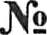 ФИО (полностью)Число, месяц, год рожденияУИНучастникаСтупень комплекса ГТОМед.допуск1.2.3.4.5.6.7.